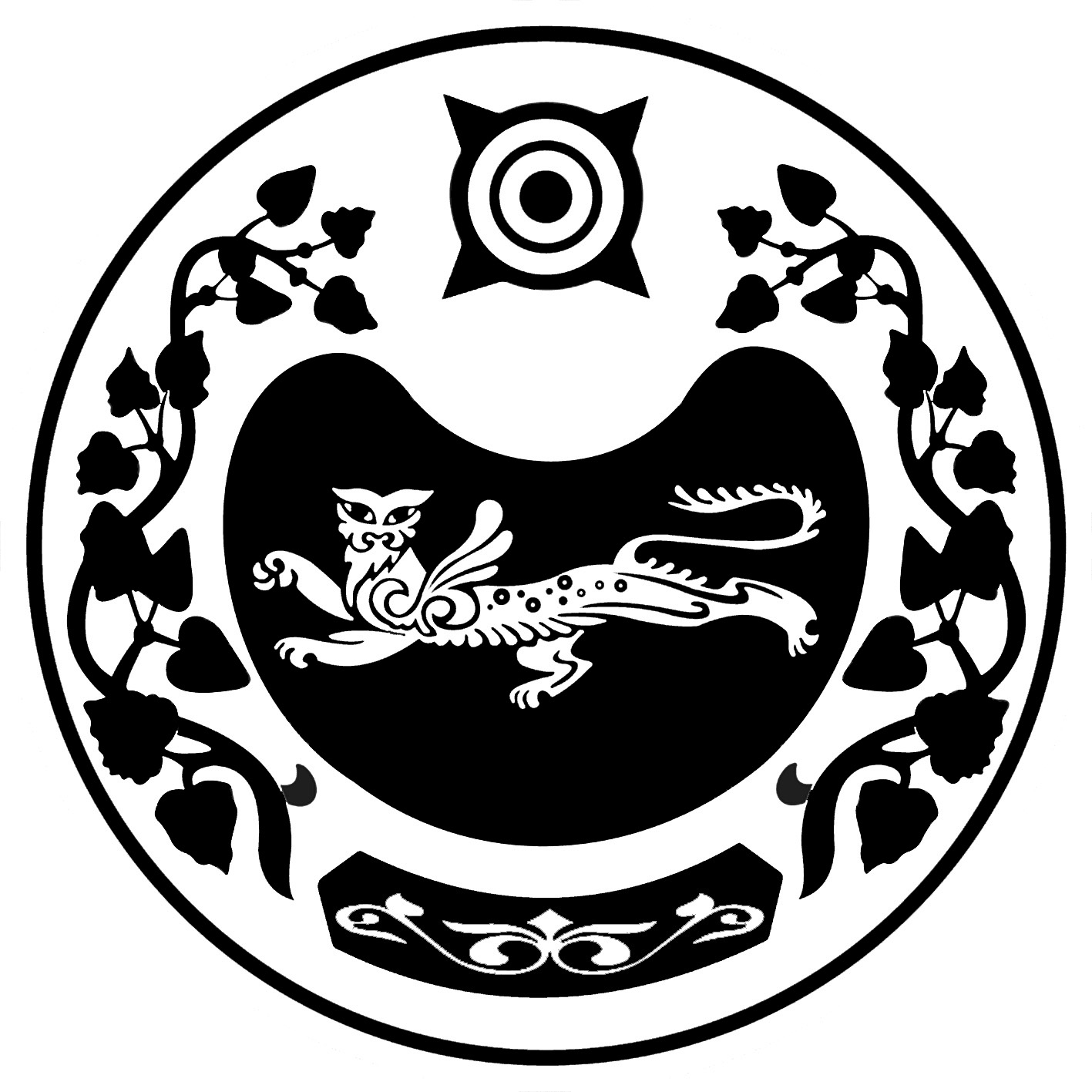              РОССИЯ ФЕДЕРАЦИЯЗЫ			      РОССИЙСКАЯ ФЕДЕРАЦИЯ            ХАКАС РЕСПУБЛИКАЗЫ			        РЕСПУБЛИКА ХАКАСИЯ	                     АUБАН ПИЛТIРI		                                   АДМИНИСТРАЦИЯ      АЙМАUЫНЫY УСТАU-ПАСТАА   		             УСТЬ-АБАКАНСКОГО РАЙОНАП О С Т А Н О В Л Е Н И Еот 08.02.2019     № 263-пр.п. Усть-АбаканО внесении изменений в постановление администрации муниципального образования Усть-Абаканский район от 01.11.2011 № 1876-п «Об утверждении Положения об оплате труда работников Единой диспетчерской службы администрации Усть-Абаканского района»Руководствуясь статьями 135, 144 Главы 21 Трудового кодекса Российской Федерации, пунктом 2 статьи 53 Федерального закона от 06.10.2003 № 131-ФЗ «Об общих принципах организации местного самоуправления в российской Федерации», в соответствии со статьей 66 Устава муниципального образования Усть-Абаканский район Республики Хакасия, администрация Усть-Абаканского районаПОСТАНОВЛЯЕТ:1. Внести в Положение об оплате труда работников Единой диспетчерской службы администрации Усть-Абаканского района, утвержденное постановлением администрации муниципального образования Усть-Абаканский район от 01.11.2011 № 1876-п «Об утверждении Положения об оплате труда работников Единой диспетчерской службы администрации Усть-Абаканского района» (с последующими изменениями), следующее изменение:1.1. В наименовании постановления администрации муниципального образования Усть-Абаканский район от 01.11.2011 № 1876-п и далее по тексту данного постановления слова «Единой диспетчерской службы» заменить словами «Единой дежурно-диспетчерской службы»1.2. Приложение 1 к Положению об оплате труда работников Единой дежурно-диспетчерской службы администрации Усть-Абаканского района изложить в новой редакции согласно приложению к настоящему постановлению.2. Главному бухгалтеру администрации Усть-Абаканского района           (Н.М. Кайкова) руководствоваться данным постановлением при определении фонда оплаты труда и начислении заработной платы работникам Единой дежурно-диспетчерской службы администрации Усть-Абаканского района.3. Настоящее Постановление вступает в силу с момента подписания и распространяется на правоотношения, возникшие с 01.02.2019г.4. Управделами администрации Усть-Абаканского района (В.В. Губин) разместить настоящее постановление на официальном сайте администрации Усть-Абаканского района в сети «Интернет».5. Главному редактору газеты «Усть-Абаканские известия»                           (И.Ю. Церковная) опубликовать настоящее постановление в газете                   «Усть-Абаканские известия».6. Контроль за исполнением настоящего постановления возложить на              Н.А. Потылицыну - заместителя Главы администрации Усть-Абаканского района по финансам и экономике – руководителя управления финансов и экономики администрации Усть-Абаканского района.Глава Усть-Абаканского района		   			           Е.В.ЕгороваПриложение к постановлению администрации Усть-Абаканского районаот 08.02.2019 № 263-пПриложение к Положению об оплате трудаработников ЕДДС администрацииУсть-Абаканского районаРАЗМЕРЫ ДОЛЖНОСТНЫХ ОКЛАДОВЗаместитель Главы администрацииУсть-Абаканского района по финансам и экономике – руководитель управления финансов и экономикеадминистрации Усть-Абаканского района                                        Н.А. Потылицына   Профессии работниковРазмер оклада (рублей)Начальник ЕДДС6146Заместитель начальника ЕДДС по управлению и средствам связи5185Заместитель начальника ЕДДС по мониторингу и прогнозированию ЧС5185Оперативный дежурный ЕДДС5185Помощник оперативного дежурного – диспетчер системы «112» ЕДДС4667